Примерные вопросы и заданиядля входной диагностики по литературе.5 класс1. Какие волшебные народные сказки ты прочитал? Напиши названия не менее 5 сказок. Почему они относятся к волшебным сказкам? 2. Какие сказки русских авторов ты знаешь? Напиши их названия и авторов.3. Какие сказки зарубежных авторов ты знаешь? Напиши их названия и авторов.4. Какие произведения русских писателей 19-20 вв. ты прочитал? Напиши их названия и авторов.5. Какие стихотворения ты знаешь наизусть?6. Какие художественные средства языка ты знаешь? Назови их и приведи примеры.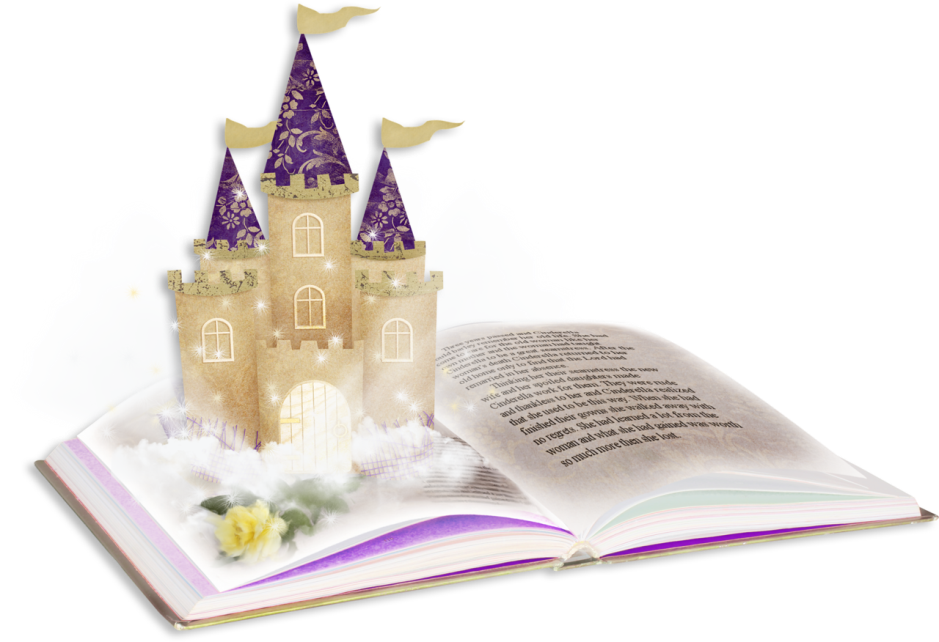 